CALCIO A CINQUESOMMARIOSOMMARIO	1COMUNICAZIONI DELLA F.I.G.C.	1COMUNICAZIONI DELLA L.N.D.	1COMUNICAZIONI DELLA DIVISIONE CALCIO A CINQUE	2COMUNICAZIONI DEL COMITATO REGIONALE MARCHE	2COMUNICAZIONI DELLA F.I.G.C.COMUNICAZIONI DELLA L.N.D.CU n. 45/CS del 18.01.2022Si pubblica in allegato la Circolare diramata in data 18.01.2022 dal Ministero della Salute, inerente l’”aggiornamento della Circolare della Direzione Generale della Prevenzione Sanitaria del Ministero della Salute prot. n. 1269 del 13.01.2021 recante Idoneità all’attività sportiva agonistica in atleti non professionistici Covid-19 positivi guariti e in atleti con sintomi suggestivi per Covid-19 in assenza di diagnosi dal SARS-CoV-2” (Return to play) CIRCOLARE N. 30/CS DEL 17.01.2022Si trasmette, per opportuna conoscenza, la circolare n. 3-2022 elaborata dal Centro Studi Tributari della LND, avente per oggetto:“Riforma dello sport – 1° gennaio 2022 – Entrata in vigore delle norme sul riconoscimento ai fini sportivi delle Associazioni e Società Sportive Dilettantistiche”COMUNICAZIONI DELLA DIVISIONE CALCIO A CINQUECOMUNICAZIONI DEL COMITATO REGIONALE MARCHEPer tutte le comunicazioni con la Segreteria del Calcio a Cinque - richieste di variazione gara comprese - è attiva la casella e-mail c5marche@lnd.it; si raccomandano le Società di utilizzare la casella e-mail comunicata all'atto dell'iscrizione per ogni tipo di comunicazione verso il Comitato Regionale Marche. CONSIGLIO DIRETTIVORIUNIONE DEL CONSIGLIO DIRETTIVO N. 09  DEL 17.01.2022Sono presenti: Panichi (Presidente) Arriva, Bottacchiari, Capretti, Colò, Cotichella, Cremonesi, Malascorta, Mughetti, Scarpini, Borroni,(CF), Castellana (Segr.).RIUNIONE CON LE SOCIETA’ DI CALCIO A CINQUE SERIE C1 E FEMMINILEIl Comitato Regionale Marche ha indetto per GIOVEDI’ 27 GENNAIO 2022 alle ore 18:55 una riunione con tutte le Società di Calcio a Cinque marchigiane per discutere il seguenteOrdine del GiornoRipresa attività: organizzazione e gestione turni rinviati;Varie ed eventualiLa riunione sarà effettuata attraverso la piattaforma CISCO WEBEX.Il link per prendere parte alla riunione sarà comunicato alle Società interessate mediante e-mail da parte del CED della Lega Nazionale Dilettanti. Si invitano pertanto le società a scaricare sui propri dispositivi detta piattaforma.AUTORIZZAZIONE EX ART. 34/3 N.O.I.F.Vista la certificazione presentata in conformità all’art. 34/3 delle N.O.I.F. si concede l’autorizzazione prevista al compimento del 14° anno di età per le calciatrici e al 15° anno di età per i calciatori al  seguente calciatore:MARCHIONNI FRANCESCO	nato 13.05.2006	A.S.D. POL.CAGLI SPORT ASSOCIATIPubblicato in Ancona ed affisso all’albo del C.R. M. il 24/01/2022.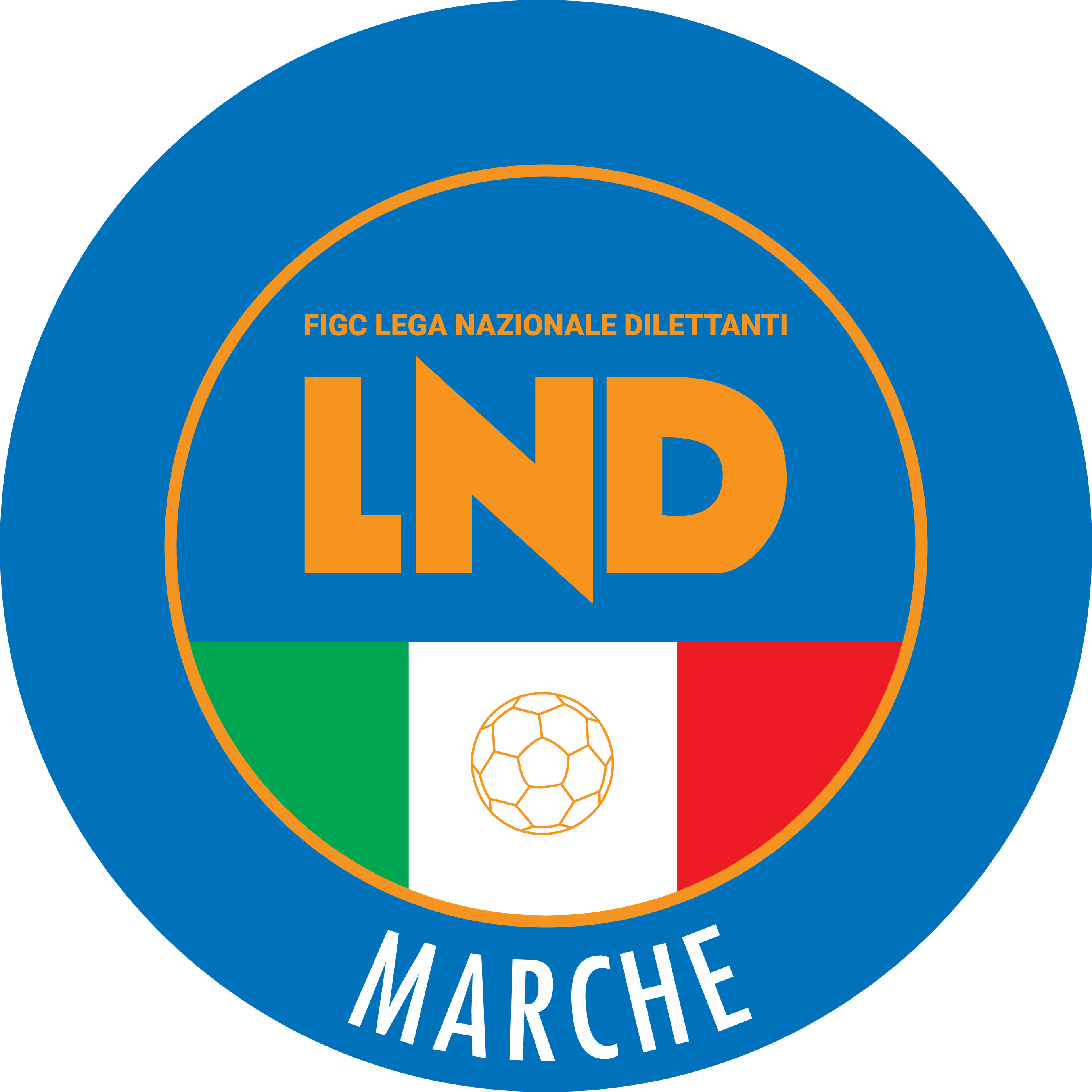 Federazione Italiana Giuoco CalcioLega Nazionale DilettantiCOMITATO REGIONALE MARCHEVia Schiavoni, snc - 60131 ANCONACENTRALINO: 071 285601 - FAX: 071 28560403sito internet: marche.lnd.ite-mail: c5marche@lnd.itpec: c5marche@pec.figcmarche.itTelegram: https://t.me/lndmarchec5Stagione Sportiva 2021/2022Comunicato Ufficiale N° 53 del 24/01/2022Stagione Sportiva 2021/2022Comunicato Ufficiale N° 53 del 24/01/2022Il Responsabile Regionale Calcio a Cinque(Marco Capretti)Il Presidente(Ivo Panichi)